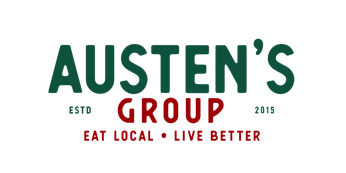 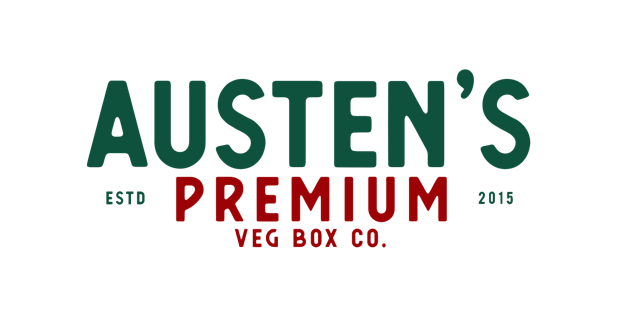 VEG BOX CONTENTS & RECIPES FOR WEEK COMMENCING 21ST JUNE 2021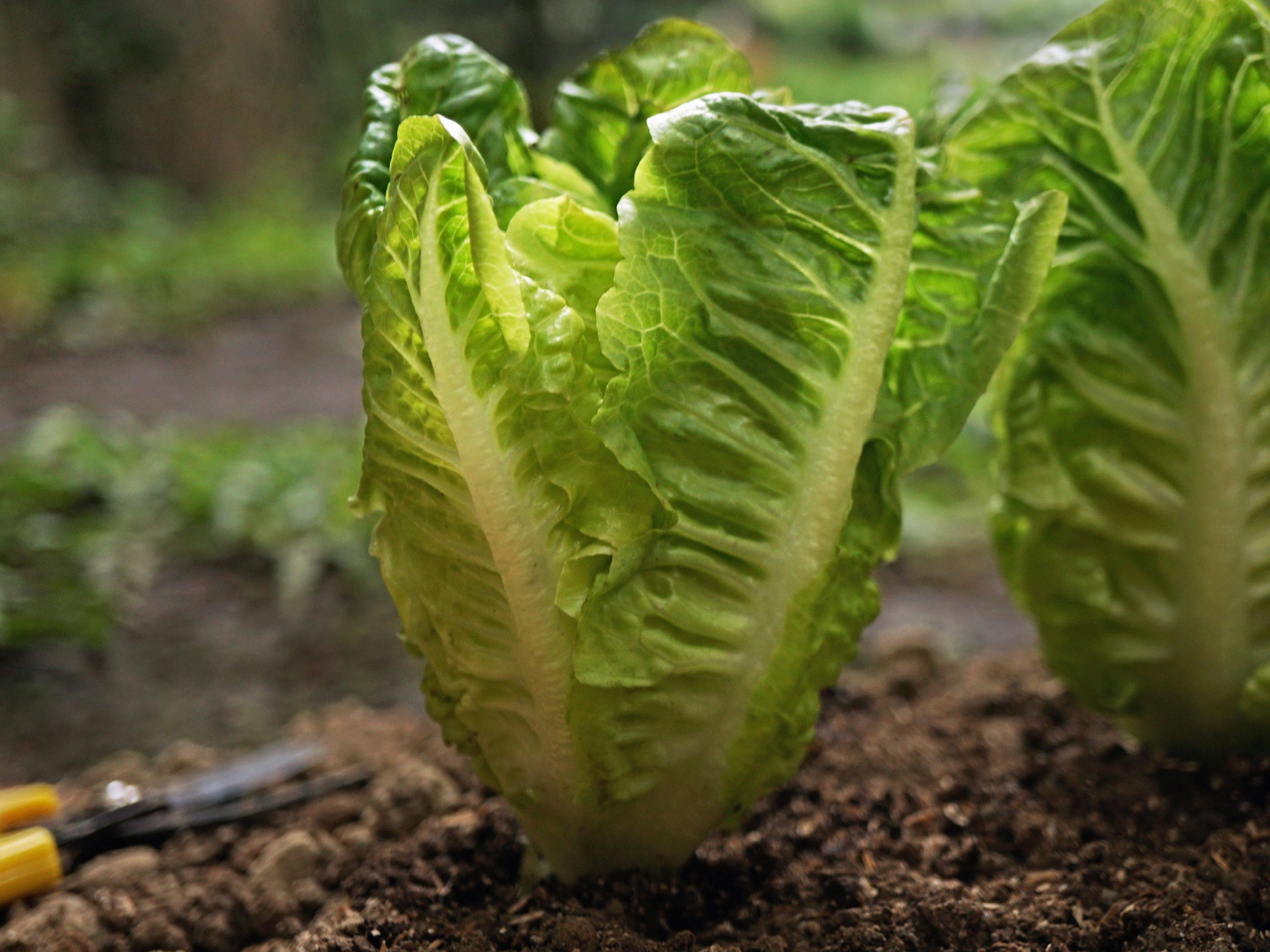 E A T  L O C A L  L I V E  B E T T E RVEG BOX CONTENTSThis week’s savoury recipe 1BACON & EGG CAESAR SALADIngredients – Serves 4Salad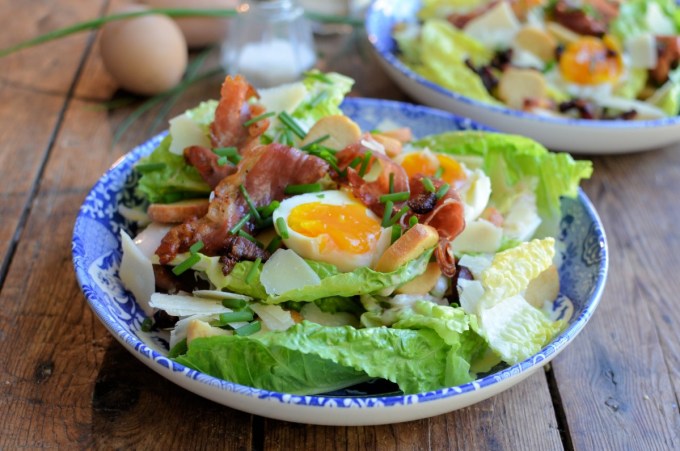 1-2 little gem lettuce (leaves separated)8 rashers of smoked streaky bacon (grilled until crispy)4 hard boiled free range eggs (shelled and quartered)4 tablespoons croutons50g shaved parmesan (or more)a few snipped chives (optional)Dressing1 clove garlic (minced finely)1-2 tins anchovies25g finely grated parmesan6 tablespoons dijon mustard 10 tablespoons mayonnaise(more if you like)1 tablespoon white wine vinegarMethodTear the lettuce into pieces, and arrange in one large serving bowl or four individual bowls.Make the dressing by mashing the garlic and the anchovies together in a jug or bowl, then add the remaining ingredients and whisk together to make a thick dressing that pours.Assemble the salad, break up the bacon and place over the top of the lettuce leaves with the quartered eggs and croutons.Dress the salad with the Caesar dressing and then scatter the cheese shavings over the top with the chopped fresh chives. Serve immediately.To make your own croutons, take 4 thick slices of bread, and tear them into pieces; place them on a baking tray, drizzle over some olive oil (about 2 to 3 tablespoons), turn the croutons around in the oil so they are all coated and season to taste with sea salt, Bake in pre-heated oven 200C/400F/Gas mark 6 for about 8 to 10 minutes. Once cool, these can be stored in an airtight tin for a week.This week’s savoury recipe 2GARLICKY CHESTNUT MUSHROOMS, SPINACH & POACHED EGGS ON TOASTIngredients – Serves 2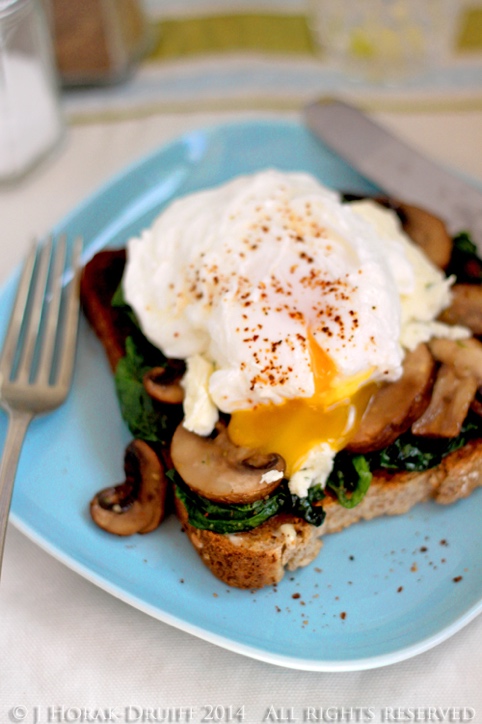 2 cups baby spinach leaves, washed250g chestnut mushrooms, sliced1 large clove of garlic, crushedbutter or olive oil for fryingsalt and a pinch of cayenne pepper2 large free-range eggs2 tsp vinegar2 generous Tbsp soft creamy cheese(optional)2 slices toast (any, sourdough is best)MethodIn a small frying pan, heat a little olive oil or butter and add the garlic. Sauté until sizzling gently, then add the mushrooms for 2-3 minutes and then add the spinach and cook until just wilted. Season to taste with salt and cayenne pepper. Keep warm.Heat a small saucepan of water until it is almost boiling but not quite. Stir in the vinegar and bring to a gentle boil. Crack the eggs into individual ramekins, then use a spoon to stir the boiling water rapidly so that a little whirlpool forms in the centre. Holding the ramekin close to the surface, slip the egg into the centre of the whirlpool - this will help hold the egg white together. Turn the heat off, cover the pot and allow to cook for 4 minutes (you don't want to overcook the yolk!). Remove the egg from the water with a slotted spoon and keep warm; then repeat the process with the other egg.Toast and butter the bread. Top each slice with half the spinach-mushroom mix and top this with half the cheese. Place an egg on top of each toast, sprinkle with a little more pepper and serve immediately.This week’s sweet recipeBAKED PEACHES WITH RUM, MAPLE SYRUP & CINAMMON 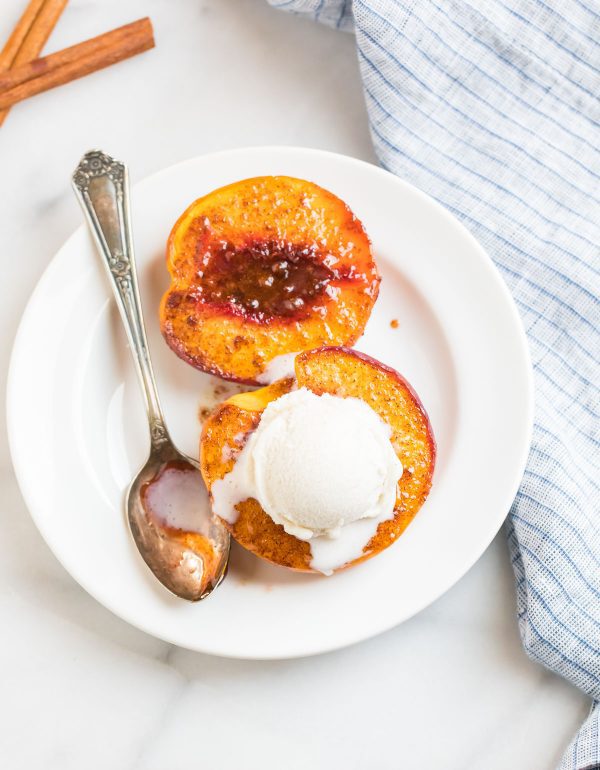 Ingredients, serves 63 fresh, ripe peaches, halved and pitted2 tablespoons extra virgin olive oil2 tablespoons pure maple syrup or honey1 tablespoon rumor brandy or bourbon (optional)1 tablespoon light brown sugar1 teaspoon pure vanilla extract1 teaspoon ground cinnamon¼ teaspoon saltVanilla ice cream, Greek yogurtor double cream, for servingMethodPreheat oven to 350 degrees F. Lightly coat a 9x9-inch or similarly sized lightly greased baking dish that’s large enough to hold the peach halves in a single layer. Pick a dish that's sized to where your peaches fit comfortably side by side, but there isn't too much excess room around them. Arrange peaches cut-side up in the dish.In a medium mixing bowl, stir together the oil, maple syrup or honey, run, sugar, vanilla, cinnamon and salt. Spoon the mixture over the peaches, filling the centre and letting it run over the sides.Bake the peaches uncovered until they are cooked through and fork-tender, about 30 minutes. Serve warm, topped with vanilla ice cream, Greek yogurt, or a pour of heavy cream, as desired.